Western Australia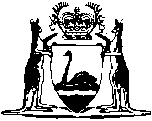 Cat Act 2011Cat Regulations 2012Western AustraliaCat Regulations 2012Contents1.	Citation	12.	Commencement	13.	Term used: Form	14.	Cat management facility operators (s. 3(1))	25.	Microchip devices (s. 3(1))	26.	Microchip database companies (s. 3(1))	27.	Microchip implanters (s. 3(1))	38.	Microchipping cat (s. 3(1))	49.	Cats exempt from registration (s. 5(2)(c) and 9(2))	410.	Cats exempt from wearing tag (s. 6(2))	511.	Application for registration (s. 8(2))	512.	Period of registration (s. 9(7))	613.	Changes in registration	614.	Registration certificate (s. 11(1)(b))	615.	Registration tags (s. 76(2))	716.	Information to be recorded in local government cat register (s. 12(3))	717.	Information to be given by microchip implanter to microchip database company (s. 15)	818.	Manner in which cat identified as sterilised (s. 19)	819.	Transfer of exempt cats (s. 23(3))	920.	Cat control notice (s. 26(2)(a))	921.	Application for approval to breed cats (s. 36(2))	922.	Other circumstances leading to refusal of approval to breed cats (s. 37(2)(f))	923.	Person who may not be refused approval to breed cats (s. 37(5))	1024.	Duration of approval to breed cats (s. 37(6))	1025.	Certificate given to approved cat breeder (s. 39(1))	1026.	Warrant (s. 58)	1127.	Infringement notice (s. 63(1))	1128.	Withdrawal of infringement notice (s. 65(1))	1129.	Objection (s. 69(2))	1130.	Modified penalties (s. 63(2))	11Schedule 1 — FormsSchedule 2 — Modified penaltiesSchedule 3 — Fees1.	Fees payable	30Notes	Compilation table	32Defined termsWestern AustraliaCat Act 2011Cat Regulations 20121.	Citation		These regulations are the Cat Regulations 2012 1.2.	Commencement		These regulations come into operation as follows —	(a)	regulations 1 and 2 — on the day on which these regulations are published in the Gazette;	(b)	the remaining regulations, other than regulations 7, 9, 10, 19, 20 and 26 — on the day after that day;	(c)	regulation 7— on the day on which the Veterinary Surgeons Amendment Regulations (No. 3) 2012 regulation 4 comes into operation 1;	(d)	regulations 9, 10, 19, 20 and 26 — on 1 November 2013.3.	Term used: Form	(1)	In these regulations — 	Form refers to a Form prescribed under these regulations and set out in Schedule 1.	(2)	When a certificate is described as being issued by a local government, that certificate may be issued over the counter, by mail or by electronic means.	[Regulation 3 amended in Gazette 20 May 2014 p. 1607.]4.	Cat management facility operators (s. 3(1))		For the purposes of the definition of cat management facility paragraph (b) in section 3(1) of the Act, each of the following bodies are prescribed as operators of a facility for keeping cats — 	(a)	Cat Welfare Society Inc., trading as “Cat Haven”;	(b)	Royal Society for the Prevention of Cruelty to Animals (Inc) of .5.	Microchip devices (s. 3(1))	(1)	For the purposes of the definition of microchip in section 3(1) of the Act, an identification device must be of a type that complies with both of the following Australian Standards — 	(a)	AS 5018 — 2001 Electronic Animal Identification — National coding scheme, as amended from time to time;	(b)	AS 5019 — 2001 Electronic Animal Identification — Radiofrequency methods, as amended from time to time.	(2)	A person must not sell, supply or provide a microchip for microchipping a cat, unless the microchip complies with subregulation (1).	Penalty: a fine of $5 000.	(3)	A microchip implanter must not implant a microchip in a cat, unless the microchip complies with subregulation (1).	Penalty: a fine of $5 000.	[Regulation 5 amended in Gazette 23 Aug 2013 p. 4004.]6.	Microchip database companies (s. 3(1))		For the purposes of the definition of microchip database company paragraph (a)(ii) in section 3(1) of the Act, each of the following bodies is a microchip database company — 	(a)	Central Animal Records (Aust) Pty Ltd;	(ba)	Global Microchip Registry Pty Ltd, trading as “Global Micro Animal Registry”;	(b)	HomeSafeID;	(c)	PetBase Pty Ltd, trading as “Petsafe”;	(d)	Royal Agricultural Society of NSW (ABN 69 793 644 351), trading as “Australasian Animal Registry”;	(e)	The Lost Dogs Home Inc., trading as “National Pet Register”.	[Regulation 6 amended in Gazette 20 May 2014 p. 1607.]7.	Microchip implanters (s. 3(1))	(1)	For the purposes of the definition of microchip implanter paragraph (a) in section 3(1) of the Act, each of the following persons is prescribed — 	(a)	a veterinarian;	(b)	a veterinary nurse, as defined in the Veterinary Surgeons Act 1960 section 2.	(2)	The qualifications for paragraph (b) of the definition of microchip implanter in section 3(1) of the Act comprise the successful completion of — 	(a)	a unit of competency in microchip implantation of cats and dogs entitled “ACMMIC401A Implant microchip in cats and dogs” (provided by a registered training provider); and	(b)	one or more of the following courses (provided by a registered training provider) — 	(i)	ACM40412 Certificate IV in Veterinary Nursing;	(ii)	LGAREGS404A Undertake Appointed Animal Control Duties and Responsibilities;	(iii)	LGA40504 Certificate IV in Local Government (Regulatory Services);	(iv)	ACM30210 Certificate III in Animal Technology;	(v)	ACMSS00001 Microchip Implantation for Dogs and Cats Skill Set;	(vi)	ACM30410 Certificate III in Companion Animal Services;	(vii)	ACM40110 Certificate IV in Animal Control and Regulation;	(viii)	ACM40210 Certificate IV in Captive Animals;	(ix)	ACM40310 Certificate IV in Companion Animal Services.	(3)	In subregulation (2) — 	registered training provider has the meaning given by the Vocational Education and Training Act 1996 section 5(1).	[Regulation 7 amended in Gazette 20 May 2014 p. 1607-8.]8.	Microchipping cat (s. 3(1))		For the purposes of the definition of microchipped in section 3(1) of the Act, a microchip is implanted in the prescribed manner if it is implanted by a microchip implanter.9.	Cats exempt from registration (s. 5(2)(c) and 9(2))		A cat that is in the custody of one of the following organisations is exempt from the registration requirements in section 5(1) of the Act and will be refused registration under section 9(2) of the Act — 	(a)	Cat Welfare Society Inc., trading as “Cat Haven”;	(b)	Royal Society for the Prevention of Cruelty to Animals (Inc) of ;	(c)	the Department of Immigration and Border Protection of the Commonwealth;	(d)	a cat management facility;	(e)	a veterinary clinic or veterinary hospital as defined in the Veterinary Surgeons Act 1960 section 2.	[Regulation 9 amended in Gazette 11 Mar 2016 p. 687.]10.	Cats exempt from wearing tag (s. 6(2))	(1)	In this regulation — 	exhibited means exhibited for show purposes at a cat show held by — 	(a)	the Cat Owners’ Association of Western Australia; or	(b)	the Feline Control Council of Western Australia; or	(c)	Australian National Cats Inc.; or	(d)	a body that is affiliated with a body mentioned in paragraph (a), (b) or (c).	(2)	The owner of a cat that is being exhibited is exempt from the requirement to ensure the cat wears its registration tag in a public place in section 6(1) of the Act, but only while that cat is being exhibited.	[Regulation 10 amended in Gazette 23 Aug 2013 p. 4004-5.]11.	Application for registration (s. 8(2))	(1)	An application for the grant or renewal of the registration of a cat under section 8 of the Act must — 	(a)	be made by supplying the details required in Form 1 Parts A, B, D, F and G to the local government; and	(b)	be accompanied by the application fee payable under Schedule 3.	(2)	The details required under subregulation (1)(a) may be supplied by completing the relevant provisions of Form 1 using a hard copy of an application provided by the local government or by using an electronic online system provided for that purpose by the local government.	(3)	If the relevant details are supplied by using an electronic online system provided for that purpose, the signature of the applicant is not required.	[Regulation 11 amended in Gazette 23 Aug 2013 p. 4005.]12.	Period of registration (s. 9(7))	(1)	Registration of a cat may be for — 	(a)	either one year or 3 years; or 	(b)	for the life of the cat.	(2)	Registration of a cat — 	(a)	has effect from the period specified in the registration certificate until — 	(i)	in the case of registration for one year — the next 31 October, unless cancelled sooner; or	(ii)	in the case of registration for 3 years — 31 October in the final year of that period, unless cancelled sooner; or	(iii)	in the case of registration for the life of the cat — the death of the cat, unless cancelled sooner;		and	(b)	may be renewed to take effect as from 1 November in any year, within the preceding period of 21 days.	[Regulation 12 amended in Gazette 23 Aug 2013 p. 4005-6.]13.	Changes in registration		Where a cat is registered with a local government and the owner moves to another local government area, the owner may notify both the former and the new local government to continue that period of registration with the new local government.14.	Registration certificate (s. 11(1)(b))		A registration certificate issued by a local government is to be in the form of Form 2.15.	Registration tags (s. 76(2))	(1)	A registration tag is to be — 	(a)	marked with a registration number issued by the relevant local government; and	(b)	marked with the name of the local government and its contact number; and	(c)	coloured in the colour representing the year of expiry of the registration to which it relates.	(2)	A lifetime registration tag is to be coloured orange.	(3)	The Minister may from time to time designate, by notice published in the Gazette, the colours that represent the years on which registration expires.16.	Information to be recorded in local government cat register (s. 12(3))		The information to be recorded by a local government, in its register, in respect of each cat registered by it is as follows — 	(a)	the cat owner’s full name;	(b)	the cat owner’s residential address;	(c)	the cat owner’s postal address (if different from the residential address);	(d)	the cat owner’s date of birth;	(e)	the cat owner’s contact telephone numbers — home, work and mobile;	(f)	the cat owner’s email address;	(g)	details of an alternative contact (i.e. if the owner cannot be contacted);	(h)	the address at which the cat is normally kept;	(i)	the cat’s name;	(j)	the cat’s registration number;	(k)	the cat’s sterilisation status;	(l)	the cat’s microchip number;	(m)	the breed (if known), colour and gender of the cat.17.	Information to be given by microchip implanter to microchip database company (s. 15)		The information to be given, by a microchip implanter, to the microchip database company in relation to a cat he or she has microchipped is as follows — 	(a)	the microchip barcode information or sticker;	(b)	the microchip number;	(c)	the microchip implanter’s full name;	(d)	if the microchip implanter is a part of a company or organisation, the name of that company or organisation;	(e)	full contact details for the microchip implanter’s company or organisation (if applicable);	(f)	the date the cat was microchipped;	(g)	the cat owner’s full name;	(h)	the cat owner’s residential address;	(i)	the cat owner’s contact telephone numbers — home, work and mobile;	(j)	the cat owner’s email address;	(k)	the address at which the cat is normally kept;	(l)	the cat’s name;	(m)	the age, breed (if known), colour, gender and sterilisation status of the cat.18.	Manner in which cat identified as sterilised (s. 19)	(1)	A cat is identified as sterilised by a sterilisation certificate given in relation to that cat under section 21 of the Act or a sterilisation tattoo on the cat’s ear.	(2)	A sterilisation tattoo is to consist of a broken circle with a bisecting broken line.Specimen: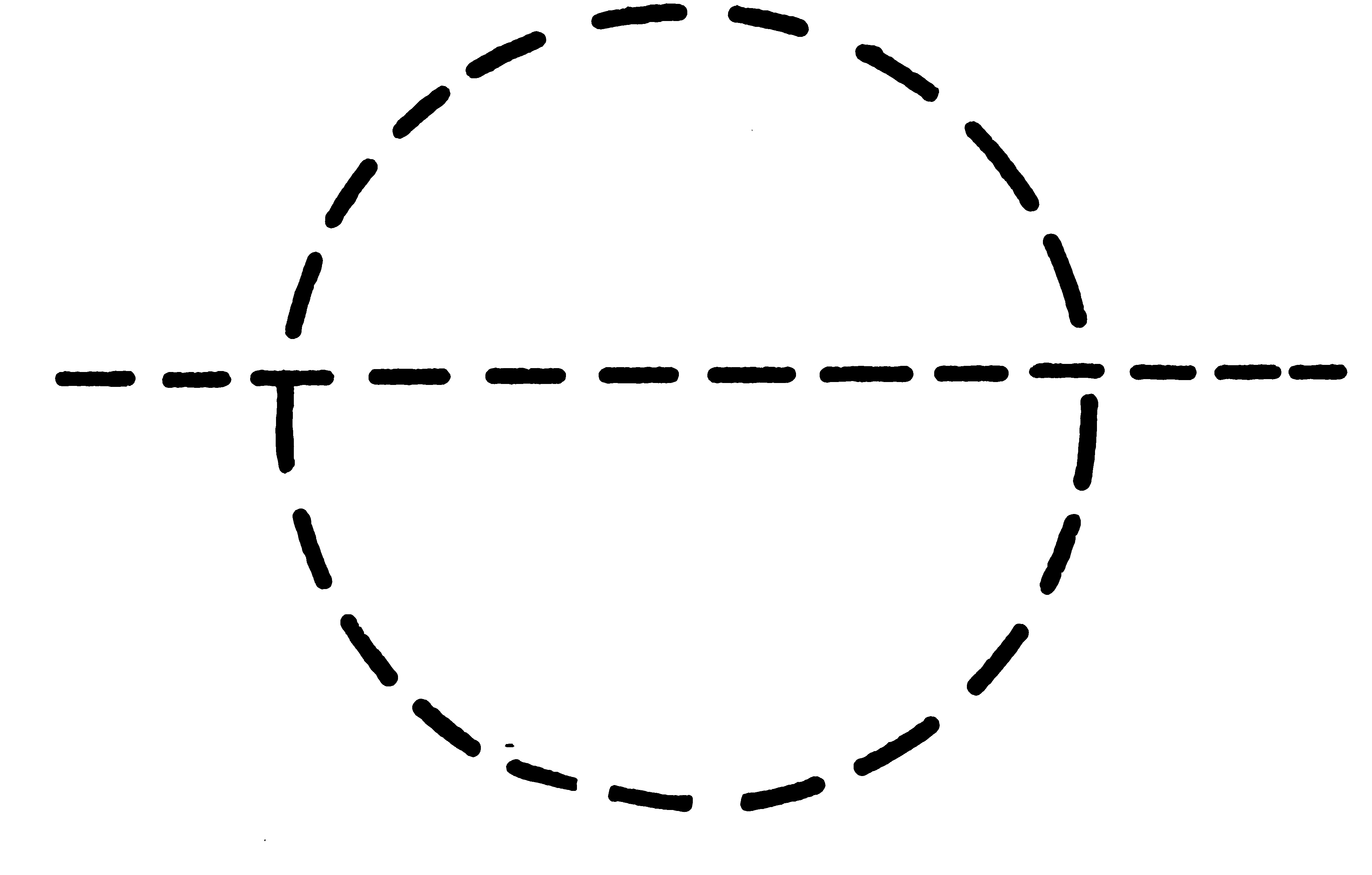 19.	Transfer of exempt cats (s. 23(3))		The provisions of section 23(1) and (2) of the Act do not apply if a cat is being transferred to an organisation or person set out in regulation 9.20.	Cat control notice (s. 26(2)(a))		A cat control notice under section 26 of the Act is to be in the form of Form 3.21.	Application for approval to breed cats (s. 36(2))		An application for the grant or renewal of approval to breed cats under section 36 of the Act must — 	(a)	be made by supplying the details required in Form 1 Parts A, B, E, F and G to the local government; and	(b)	be accompanied by the application fee payable under Schedule 3.	[Regulation 21 inserted in Gazette 23 Aug 2013 p. 4006.]22.	Other circumstances leading to refusal of approval to breed cats (s. 37(2)(f))	(1)	A local government may refuse an application for the grant or renewal of an approval to breed cats if the local government is satisfied that an infringement notice under the Act has been issued to, and paid by, the applicant within the 12 months prior to the application.	(2)	Where a local government is satisfied that an infringement notice under the Act has been issued to the applicant within the 12 months prior to the application, but the matter has not been resolved by either payment or court proceedings, the local government may defer consideration of an application for the grant or renewal of an approval to breed cats until the matter is resolved.23.	Person who may not be refused approval to breed cats (s. 37(5))		A local government is not to refuse an application for the grant or renewal of an approval to breed cats if the applicant — 	(a)	has attained the age of 18 years; and	(b)	has not been convicted within the previous 3 years of an offence against — 	(i)	the Cat Act 2011; or	(ii)	the Dog Act 1976; or	(iii)	the Animal Welfare Act 2002; 		and	(c)	is a current member of one of the following organisations and associations — 	(i)	the Cat Owners Association of  (COAWA);	(ii)	the Feline Control Council of  (FCCWA);	(iii)	the Australian National Cats (ANCATS).24.	Duration of approval to breed cats (s. 37(6))		An approval to breed cats, or a renewal of approval, granted under section 37 of the Act has effect for one year.25.	Certificate given to approved cat breeder (s. 39(1))		The certificate to be given by a local government to an approved cat breeder is to be in the form of Form 4.26.	Warrant (s. 58)		The form of a warrant is Form 5.27.	Infringement notice (s. 63(1))		The form of an infringement notice is Form 6.28.	Withdrawal of infringement notice (s. 65(1))		The form of withdrawal of an infringement notice is Form 7.29.	Objection (s. 69(2))		The form of an objection is Form 8.30.	Modified penalties (s. 63(2))		The penalties set out in Schedule 2 column 4 are the prescribed modified penalties for the offences in columns 2 and 3 to which the penalties correspond, for the purposes of section 63(2) of the Act.Schedule 1 — FormsForm 1 — Details to be provided under various provisionsCat Act 2011 s. 8[r. 11, 14, 21 and 25]Part A — Owner details	Cat owner’s full name   _____________________________________		Residential address   _______________________________________				       ________________________________________		Postal address		(if different from above)  _________________________________________				       ________________________________________		Age (dd/mm/yy)       ______/_______/___________		(Owner must be 18 years or older)		Contact telephone number		(home, work, mobile)		(H)________________________					(W)________________________					(M)________________________		Email address (if available)   ___________________________________		Can your local government use this email address to issue renewal notices and other relevant information?     Yes/No  						 (delete one)		Alternative contact details (optional)		Name of alternative   _______________________________________		Residential address   _______________________________________	_______________________________________		Postal address		(if different from above)  _________________________________________	_______________________________________		Age (dd/mm/yy)       ______/_______/___________		(Must be 18 years or older)		Contact telephone number		(home, work, mobile)		(H)________________________					(W)________________________					(M)________________________Part B — Cat details		Address where cat is normally kept		(if different from above)  _________________________________________				    _________________________________________		Number of cats to be located at these premises	____________		Cat details		Cat’s name	__________________________		Age (dd/mm/yy)	______/_______/____________		Breed (if known)	__________________________		Colour		__________________________		Gender		__________________________		Microchip number	__________________________		Is the cat sterilised?	        Yes/No  					        (delete one)			If No:  Is the exemption granted by a veterinarian?	Yes/No  							(delete one)			Please give details of the exemption including details of issuing			veterinarian			______________________________________________________			______________________________________________________			______________________________________________________	Is the custodian a member of
	a prescribed exempt organisation 	Yes/No  						(delete one)		Please give details of the prescribed exempt organisation		________________________________________________________		________________________________________________________		Approved breeder? 	Yes/No  					(delete one)		Any distinguishing		features or marks?	_________________________________					_________________________________Part C — Notification of new owner		New cat owner’s name   ____________________________________				       ________________________________________		New owner’s address    _____________________________________				       ________________________________________		New owner’s contact numbers		(home, work, mobile)		(H)________________________					(W)________________________					(M)________________________Part D — Registration	Application or renewal for — 		a period of 1 year (): 		a period of 3 years (): 	Application for lifetime registration (): 	Prescribed fee for — 		a period of 1 year (): 		a period of 3 years (): 	Prescribed lifetime fee (): 		Previous local government where cat was registered		(if known)	___________________________________________				___________________________________________		Registration number		(to be issued by local government)   __________________________________Part E — Application for approved breeder	Application to be an approved breeder (): 		Breed of cats to be bred	_________________________________		________________________________________________________		Number of breeding cats to be kept at the property	____________		Description of facilities	_________________________________		________________________________________________________		Membership of prescribed organisation   _______________________		________________________________________________________Part F — Previous convictions		Do you have any convictions for offences against this Act, Dog Act 1976 or Animal Welfare Act 2002 in past 3 years? 	Yes/No  						(delete one)		If yes, please give details, specifying the date of the conviction(s), nature of the offence and the legislation involved  		________________________________________________________		________________________________________________________		________________________________________________________Part G — DeclarationThe local government may refuse an application if any or all of the required information is not provided within the time period specified in the legislation.I, 	_____________________________________________________________
	(person’s full name or organisation/company name)	_____________________________________________________________	_____________________________________________________________of 	_____________________________________________________________(address)	_____________________________________________________________	____________________________________________________  ________
		 (postcode)declare that the information I have provided is true and correct.I am aware that it is an offence to provide false and misleading information.Signature		_____________________________________________[A signature is not required to effect the form when the form is lodged through a local government internet site.]Further details required by local government__________________________________________________________________________________________________________________________________________________________________________________________________________________Part H — Local government use only	Registration approved (): 	•	Assigned registration number	_______________	Approved breeder (): 	•	Conditions of approval	__________________________________________	__________________________________________	__________________________________________	[Form 1 amended in Gazette 20 Aug 2013 p. 3850.]Form 2 — Certificate of registrationCat Act 2011 s. 11(1)[r. 14]This is to certify that — Name of cat	_______________________________________________Description of cat	_______________________________________________
	(gender, age, sterilisation status, breed (if known), colour)	_______________________________________________Has been registered by — Name	_______________________________________________
	(person’s full name or organisation/company name)Street Address	_______________________________________________Suburb/Town	_______________________________  Postcode _______By (insert name of local government)	_______________________________________________	_______________________________________________Registration number of cat	______________________________________This registration expires on ____/____/_______Form 3 — Cat control noticeCat Act 2011 s. 26(2)[r. 20]THIS IS A NOTICE to advise and inform and is NOT an infringement notice. At this stage there are no associated penalties or fines. Any further, similar incidents may result in an infringement notice and other enforcement measures with associated penalties and fines.To — Name	___________________________________________________
	(person’s full name or organisation/company name)	___________________________________________________	___________________________________________________Street Address	___________________________________________________Suburb/Town	____________________________________ Postcode _______Date and time of incident ____/____/_______     __________a.m./p.m.Cat Act 2011 s. ____	___________________________________________	(state relevant provision)		(description of offence)	___________________________________________________Cat Regulations 2012 r. ____    ______________________________________(state relevant provision)		(description of offence)	___________________________________________________Local law provision  _______    ______________________________________(state relevant provision)		(description of offence)	___________________________________________________Location of cat/sighting of cat/premises where cat confined — Street Address	___________________________________________Suburb/Town	___________________________ Postcode ________Description of cat — (distinguishing features, collar, tag, breed, gender)	___________________________________________________	___________________________________________________ACTION TO BE TAKEN	________________________________________________________________	________________________________________________________________	________________________________________________________________	________________________________________________________________Time to complete the action   ________________________________________	(if more time is needed contact the local government)Local government details	___________________________________________	___________________________________________Authorised person	___________________________________________	(name)	___________________________________________	(signature)Form 4 — Certificate of approved cat breederCat Act 2011 s. 39(1)[r. 25]This is to certify that — Name				___________________________________________
		(person’s full name or organisation/company name)				___________________________________________				___________________________________________Street Address	___________________________________________Suburb/Town	___________________________ Postcode ________Who is a member of 	___________________________________________				(insert name of any prescribed organisation(s))				___________________________________________has been granted an approval to breed cats at the following location — Street Address	___________________________________________Suburb/Town	___________________________ Postcode ________By (insert name of local government)				___________________________________________				___________________________________________This certificate is given subject to the following conditions(insert conditions, if any)				___________________________________________				___________________________________________This certificate is valid until ____/____/_______Form 5 — Warrant to enter, search and seizeCat Act 2011 s. 58[r. 26]THIS IS A WARRANT authorising an authorised person under the Cat Act 2011 to enter and search — Place	_______________________________________________Date	_______________________________________________
		(this can include a period of time)Time	_______________________________________________
		(specific hours or at any time)and to seize — 	any cats	any of the following types of cat — 	_________________________________________________	_________________________________________________	any cats in the following circumstances — 	_________________________________________________	_________________________________________________	any items that may afford evidence of the commission of an offence under the Cat Act 2011.THIS WARRANT CEASES to have effect — Date	_______________________________________________Time	_______________________________________________I, a justice of the peace, am satisfied, by an application supported by evidence on oath, that — 	there are reasonable grounds for suspecting that there is, at the place something that may afford evidence of the commission of an offence under the Cat Act 2011;OR	entry onto the place is reasonably required to investigate a suspected offence against the Cat Act 2011;OR	there are reasonable grounds for suspecting that an offence under the Cat Act 2011 is likely to be committed in respect of the cat if it is not seized.I authorise __________________________, an authorised person under Part 4 Division 3 of the Cat Act 2011, to exercise the entry, search and seizure powers set out in that Act in relation to the premises set out in this warrant, with such assistance, and using such force, as is reasonably necessary during the time referred to in this warrant.Signed	_____________________________
		(Justice of the Peace)Dated	____________________________	[Form 5 inserted in Gazette 11 Mar 2016 p. 687-8.]Form 6 — Infringement notice[r. 27]	[Form 6 amended in Gazette 20 Aug 2013 p. 3850.]Form 7 — Withdrawal of infringement notice[r. 28]Form 8 — ObjectionCat Act 2011 s. 69[r. 29]To the CEO (Relevant local government):I,   _____________________________________________________________of  _____________________________________________________________     _____________________________________________________________object to the decision of ____________________________________________
			(date)The details of that decision are _______________________________________________________________________________________________________________________________________________________________________The grounds of my objection are (details of grounds) ____________________________________________________________________________________________________________________________________________________________In support of my objection I attach the following information (list attachments) — ________________________________________________________________________________________________________________________________Dated the ________ day of ______________________________ 20__________________________________(signature of person objecting)	Contact phone no. _____________________	Note:	Section 69(2) of the Act requires an objection to be made within 28 days after the right to object arose or such further time as the local government may allow.Schedule 2 — Modified penalties[r. 30]Schedule 3 — Fees[r. 11 and 21]	[Heading inserted in Gazette 23 Aug 2013 p. 4006.]1.	Fees payable	(1)	In this clause — 	pensioner means an eligible pensioner as defined in the Rates and Charges (Rebates and Deferments) Act 1992 section 3(1).	(2)	The fees specified in the Table are payable for the matters set out in the Table.	(3)	Despite subclause (2), if the owner of a cat is a pensioner, the fee payable for an application for the grant or renewal of the registration of the cat is 50% of the fee that would otherwise be payable under subclause (2).	(4)	A local government may reduce or waive a fee payable under subclause (2) or (3) in respect of any individual cat or any class of cats within its district.	[Schedule 3 inserted in Gazette 23 Aug 2013 p. 4006-7; amended in Gazette 20 May 2014 p. 1608.]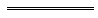 Notes1	This is a compilation of the Cat Regulations 2012 and includes the amendments made by the other written laws referred to in the following table.  The table also contains information about any reprint.Compilation tableDefined terms[This is a list of terms defined and the provisions where they are defined.  The list is not part of the law.]Defined term	Provision(s)exhibited	10(1)Form	3(1)pensioner	Sch. 3 cl. 1(1)registered training provider	7(3)[Local government details and logo here]Payment options:[Each local government is to detail their payment options here]Payment options:[Each local government is to detail their payment options here]Payment options:[Each local government is to detail their payment options here]Cat Act 2011Infringement noticeCat Act 2011Infringement noticeInfringement 
notice no.Alleged offenderName	Family nameName	Family nameAlleged offender	Given names	Given namesAlleged offenderor	Company name _______________________________________________	ACNor	Company name _______________________________________________	ACNAlleged offenderAddress _______________________________________________	PostcodeAddress _______________________________________________	PostcodeAlleged offenceDescription of offence _______________________________________________Description of offence _______________________________________________Alleged offenceCat Act 2011 s. orCat Regulations 2012 r. orLocal Law provisionCat Act 2011 s. orCat Regulations 2012 r. orLocal Law provisionAlleged offenceDate 	/	/20	Time 	a.m./p.m.Date 	/	/20	Time 	a.m./p.m.Alleged offenceModified penalty  $Modified penalty  $Officer issuing noticeNameNameOfficer issuing noticeSignatureSignatureOfficer issuing noticeOfficeOfficeDate Date of notice 	/	/20Date of notice 	/	/20Notice to alleged offender It is alleged that you have committed the above offence.If you do not want to be prosecuted in court for the offence, pay the modified penalty within 28 days after the date of this notice.How to payBy post	Send a cheque or money order (payable to ‘CEO [Relevant local government] — 
Cat Act 2011’) to — 	CEO [Relevant local government and address]In person	Pay the cashier at — 	[Relevant local government and address]If you do not pay the modified penalty within 28 days, you may be prosecuted or enforcement action may be taken under the Fines, Penalties and Infringement Notices Enforcement Act 1994.  Under that Act, some or all of the following action may be taken — your driver’s licence may be suspended; your vehicle licence may be suspended or cancelled; your details may be published on a website; your vehicle may be immobilised or have its number plates removed; and your property may be seized and sold.If you need more time to pay the modified penalty, you can apply for an extension of time by writing to the Approved Officer at the above postal address. If you want this matter to be dealt with by prosecution in court, sign here — _______________________________________
and post this notice to the CEO [Relevant local government] at the above postal address within 28 days after the date of this notice.It is alleged that you have committed the above offence.If you do not want to be prosecuted in court for the offence, pay the modified penalty within 28 days after the date of this notice.How to payBy post	Send a cheque or money order (payable to ‘CEO [Relevant local government] — 
Cat Act 2011’) to — 	CEO [Relevant local government and address]In person	Pay the cashier at — 	[Relevant local government and address]If you do not pay the modified penalty within 28 days, you may be prosecuted or enforcement action may be taken under the Fines, Penalties and Infringement Notices Enforcement Act 1994.  Under that Act, some or all of the following action may be taken — your driver’s licence may be suspended; your vehicle licence may be suspended or cancelled; your details may be published on a website; your vehicle may be immobilised or have its number plates removed; and your property may be seized and sold.If you need more time to pay the modified penalty, you can apply for an extension of time by writing to the Approved Officer at the above postal address. If you want this matter to be dealt with by prosecution in court, sign here — _______________________________________
and post this notice to the CEO [Relevant local government] at the above postal address within 28 days after the date of this notice.Cat Act 2011Withdrawal of infringement noticeCat Act 2011Withdrawal of infringement noticeWithdrawal no.Alleged offenderName	Family nameName	Family nameAlleged offender	Given names	Given namesAlleged offenderor	Company name _______________________________________________	ACNor	Company name _______________________________________________	ACNAlleged offenderAddress _______________________________________________	PostcodeAddress _______________________________________________	PostcodeInfringement noticeInfringement notice no.Infringement notice no.Infringement noticeDate of issue  	/	/20Date of issue  	/	/20Alleged offenceDescription of offence _______________________________________________Description of offence _______________________________________________Alleged offenceCat Act 2011 s. orCat Regulations 2012 r. orLocal Law provisionCat Act 2011 s. orCat Regulations 2012 r. orLocal Law provisionAlleged offenceDate 	/	/20	Time	a.m./p.m.Date 	/	/20	Time	a.m./p.m.CEO withdrawing noticeNameNameCEO withdrawing noticeSignatureSignatureCEO withdrawing notice[Relevant local government][Relevant local government]DateDate of withdrawal 	/	/20Date of withdrawal 	/	/20Withdrawal of infringement notice[*delete 
whichever
is not applicable]The above infringement notice issued against you has been withdrawn.If you have already paid the modified penalty for the alleged offence you are entitled to a refund.*	Your refund is enclosed.or*	If you have paid the modified penalty but a refund is not enclosed, to claim your refund sign this notice and post it to — 	CEO [Relevant local government] — Cat Act 2011	[Relevant local government and address]Signature	/	/20The above infringement notice issued against you has been withdrawn.If you have already paid the modified penalty for the alleged offence you are entitled to a refund.*	Your refund is enclosed.or*	If you have paid the modified penalty but a refund is not enclosed, to claim your refund sign this notice and post it to — 	CEO [Relevant local government] — Cat Act 2011	[Relevant local government and address]Signature	/	/20ItemSectionMatter to which section relatesPenalty1.5(1)Unregistered cat$2002.6(1)Failure to ensure cat is wearing its registration tag in public
$2003.7Removing, or interfering with, a cat’s registration tag
$2004.14(1)Failure to ensure cat is microchipped$2005.17Removing, or interfering with, a cat’s microchip
$2006.18(1)Failure to ensure cat is sterilised$2007.19Identifying a cat as sterilised that is not$2008.23(1)Transfer of a cat that is not microchipped (and is not exempt)
$2009.23(2)Transfer of a cat that is not sterilised (and is not exempt)
$20010.24Failure to notify local government or microchip database company of a new owner

$20011.25Failure to notify local government or microchip database company of a change of details

$20012.35(1)Breeding cats, not being an approved cat breeder
$20013.41Cats not to be offered as prizes$20014.50(2)Refusal by alleged offender to give information on request
$200ItemDescription of feeFee1.Fee for application for grant or renewal of the registration of a cat for one year — (a)	if application is for grant of registration and is made after 31 May for registration until the next 31 October 	(b)	otherwise 	

$10.00$20.002.Fee for application for grant or renewal of the registration of a cat for 3 years 	
$42.503.Fee for application for grant or renewal of the registration of a cat for life 	
$100.004.Fee for application for grant or renewal of approval to breed cats 	
$100.00 per breeding cat (male or female)CitationGazettalCommencementCat Regulations 2012 16 Nov 2012 p. 5537-69r. 1 and 2: 16 Nov 2012 (see r. 2(a));
Regulations other than r. 1, 2, 7, 9, 10, 19, 20 and 26: 17 Nov 2012 (see r. 2(b));
r. 7: 8 Dec 2012 (see r. 2(c) and Gazette 7 Dec 2012 p. 5963-4);
r. 9, 10, 19, 20 and 26: 1 Nov 2013 (see r. 2(d))Cat Amendment Regulations 201320 Aug 2013 p. 3850r. 1 and 2: 20 Aug 2013 (see r. 2(a));
Regulations other than r. 1 and 2: 21 Aug 2013 (see r. 2(b) and Gazette 20 Aug 2013 p. 3815)Cat Amendment Regulations (No. 2) 201323 Aug 2013 p. 4004-7r. 1 and 2: 23 Aug 2013 (see r. 2(a));
Regulations other than r. 1, 2 and 5: 24 Aug 2013 (see r. 2(c));
r. 5: 1 Nov 2013 (see r. 2(b) and Gazette 16 Nov 2012 p. 5541)Cat Amendment Regulations 201420 May 2014 p. 1606-8r. 1 and 2: 20 May 2014 (see r. 2(a));
Regulations other than r. 1 and 2: 21 May 2014 (see r. 2(b))Reprint 1: The Cat Regulations 2012 as at 4 Dec 2015 (includes amendments listed above)Reprint 1: The Cat Regulations 2012 as at 4 Dec 2015 (includes amendments listed above)Reprint 1: The Cat Regulations 2012 as at 4 Dec 2015 (includes amendments listed above)Cat Amendment Regulations 201611 Mar 2016 p. 686-8r. 1 and 2: 11 Mar 2016 (see r. 2(a));
Regulations other than r. 1 and 2: 12 Mar 2016 (see r. 2(b))